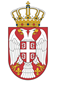 РЕПУБЛИКА СРБИЈА НАРОДНА СКУПШТИНАОдбор за спољне послове06 Број: 06-2/82-193. април 2019. годинеБ е о г р а дНа основу члана 70. став 1. алинеја прва Пословника Народне скупштинеС А З И В А М68. СЕДНИЦУ ОДБОРА ЗА СПОЉНЕ ПОСЛОВЕЗА ПЕТАК, 5. АПРИЛ 2019. ГОДИНЕ,СА ПОЧЕТКОМ У 11,00 ЧАСОВА	За ову седницу предлажем следећиД н е в н и   р е д- Усвајање записника са 62, 64, 66. и 67. седнице ОдбораИницијативе за посете1.1. 	Позив за учешће на Регионалној радионици Светске трговинске организације (СТО) о регионалној трговини за парламентарце из земаља Централне и Источне Европе, Централне Азије и Кавказа (CEECAC), која ће се одржати од 27. до 29. маја 2019. године, у Бечу, Аустрија;1.2. 	Позив за посету делегације Одбора за спољне послове НС РС  Куби, средином маја 2019. године;1.3. 	Утврђивање промене у саставу делегације Одбора за спољне послове и Посланичке групе пријатељства НС РС за посету Турској, од 16. до 18. априла 2019. године.Извештаји о реализованим посетама2.1.	Извештај о учешћу на свечаној академији у Куманову и свечаној Светосавској академији у Скопљу, Македонија, у периоду од 26. до 28. јануара 2019. године;2.2.	Извештај о учешћу сталне делегације Народне скупштине Републике Србије у Парламентарној скупштини ОЕБС на 18. Зимском заседању ПС ОЕБС-а, у Бечу, Аустрија, од 25. до 26. фебруара 2019. године;2.3.	Извештај са 6. Конференције парламентараца Дунавског региона , Букурешт, Румунија, од 20. до 21. марта 2019. године;2.4.	Извештај народног посланика и члана Одбора за дијаспору и Србе у региону Александра Чотрића о посети Републици Пољској, од 21. до 23. марта 2019. године;2.5.	Извештај о учешћу члана сталне делегације НС РС у ИПУ на састанку Надзорног одбора Групе 12+ Интерпарламентарне уније, на Фајалу и Терсеири, Република Португалија, од 24. до 26. марта 2019. године.3.	Реализовани парламентарни контакти3.1.	Забелешка о разговору потпредседника НС РС проф. др Владимира Маринковића и председника Одбора за науку, образовање, културу, омладину и спорт Парламента Чешке Републике Вацлава Клауса, одржаног 20. марта 2019. године.4.	Реализовани остали контакти4.1.	Белешка са састанка чланова Одбора за европске интеграције и Одбора за спољне послове са директором Генералног директората за суседску политику и преговоре о проширењу Кристијаном Данијелсоном, Београд, 6. марта 2019. године;4.2.	Забелешка са састанка Ане Караџић, председнице Посланичке групе пријатељства са Мексиком, са Марком Антонијом Гарсијом Блаком, амбасадором Мексика у Београду, одржаног 21. марта 2019. године;4.3.	Забелешка о разговору проф. др Жарка Обрадовића, председника Одбора за спољне послове, са Танг Ксиадонгом, економско-трговинским саветником Амбасаде НР Кине у Београду, одржаном 19. марта 2019. године.РазноСедница ће се одржати у Дому Народне скупштине, Трг Николе Пашића 13, сала II.Моле се чланови Одбора да у случају спречености да присуствују седници Одбора, о томе обавесте своје заменике у Одбору.     ПРЕДСЕДНИК ОДБОРАПроф. др Жарко Обрадовић, с.р.